邵阳市公安局2022年公开招聘警务辅助人员公告因公安工作需要和职位空缺，为充分发挥警务辅助人员在协助公安机关维护社会治安、打击违法犯罪和服务人民群众等方面的积极作用，根据《湖南省警务辅助人员条例》和《邵阳市公安机关警务辅助人员管理工作规定》的相关规定，邵阳市公安局公开招聘53名警务辅助人员，具体招聘方案公告如下：一、招聘计划本次计划招聘共53人。具体的招聘职位、人数、资格条件等详见《邵阳市公安局2022年警务辅助人员招聘职位表》。因疫情原因2022年3月2日我局发布的14名辅警招聘考试未举行，原2022年3月9日至3月10日已报名参加邵阳市公安局警务辅助人员考试的人员不需再报名此次招聘考试，其中监察留置看护工作支队看护岗位（男、女）、巡特警支队应急处突岗位、武冈机场分局的执法执勤岗位合并到此次招聘考试岗位竞争，原所有报名人员合并到此次招聘考试统一进行，不详之处请咨询湖南强盛人力资源有限公司，咨询电话：0739—5274668。二、招聘条件（一）基本条件1.具有中华人民共和国国籍；2.年满十八周岁；3.拥护中国共产党领导，拥护中华人民共和国宪法，遵守法律、法规、品行端正；4.具有符合招聘岗位所要求的性别、年龄、学历等条件，年龄计算截止日期为2022年5月1日；5.身体健康、体型端正，具有正常履行职责所需的身体条件和心理素质；6.在同等条件下，优先招聘烈士的配偶和子女、因公牺牲人民警察的配偶和子女、退役军人、见义勇为人员等。（二）不得报名的情形1.被依法追究刑事责任或者涉嫌违法犯罪尚未查清的；2.曾被行政拘留或者有吸毒史的；3.参加非法组织、邪教组织或者从事其他危害国家安全活动的；4.因违法违纪被开除、辞退或者解聘的；5.被依法列为失信联合惩戒对象的；6.依照国家规定不适宜从事警务辅助人员工作的其他情形。三、招考程序1．报名和资格审查。2022年4月18日-4月20日上午9：00至17：00持身份证、学历证原件及复印件1份、近期免冠1寸照片2张到湖南强盛人力资源有限公司报名，地址：邵阳市大祥区邵阳学院西门对面787号，咨询电话：0739—5274668。对报名人员基本条件进行初审，符合条件的方可参加笔试，在招考各环节发现报名人员不符合资格条件或经查实属于弄虚作假的，取消其报考资格或录用资格。2．笔试。采取闭卷的方式进行，内容包括法律法规知识、公安基础知识、时事政治、行政能力测试等，满分为100分；3．面试。根据笔试成绩分招聘职位由高到低排名，按招聘计划数1:3的比例确定面试入围对象。面试采取结构化面试规则，主要测试应试者的综合分析能力、应变处置能力、语言表达能力、举止仪表等。4．成绩合成。综合成绩=笔试成绩×50%+面试成绩×50%，笔试、面试、综合成绩均按四舍五入保留到小数点后两位数字。综合成绩相同的，按笔试成绩进行排名。5．笔试和面试时间、地点另行通知。6．体能测试。根据综合成绩排名，按招聘职位计划1:1的比例确定体能测评对象。体能测评项目为男子1000米跑、女子800米跑，合格标准参照公安机关录用人民警察体能测试标准执行。体能测试时间、地点另行通知。7．体检。按招聘职位计划1:1的比例，在体能测评结果合格人选中确定体检对象，体检参照《公务员录用体检通用标准（试行）》执行，增加吸毒史项目检测，体检费用由个人承担。报考人员在体检过程中弄虚作假或者故意隐瞒真实情况的，按有关规定处理。8．考察。体检合格人员进入考察程序。按照《湖南省警务辅助人员条列》、《邵阳市公安机关警务辅助人员管理办法》等有关规定和招聘职位的具体要求，对进入考察程序的报考人员开展全面考察。考察人选达不到招聘条件或者不符合报考职位要求的，不得确定为拟聘用人员。报考人员在体能测评、体检、考察等任何一个环节中不合格或招聘过程因各种原因出现拟招聘职位计划空缺时，按综合成绩从高分到低分依次进行递补。9．公示。以上招聘程序结束后，将拟聘人员名单在邵阳市公安局官方网站进行公示，公示期为7个工作日。10．聘用。公示期满后，没有反映问题或反映问题不影响聘用的依法建立劳动关系，试用期为1个月。四、工资福利待遇聘用人员的工资福利按照《邵阳市公安局警务辅助人员薪酬待遇管理办法》执行，并按规定缴纳基本养老、医疗、生育、工伤、失业保险费用和住房公积金（个人部分从每月工资中代扣代缴），购买人身意外伤害保险、健康体检卡。按规定加入市公安局党团组织及工青妇组织。五、疫情防控在招考组织实施过程中，将按照新冠肺炎疫情防控有关要求，落实防疫措施，必要时将对有关工作安排进行适当调整，请广大报考人员理解，支持和配合。六、本次招聘政策由邵阳市公安局负责解释。                               2022年4月6日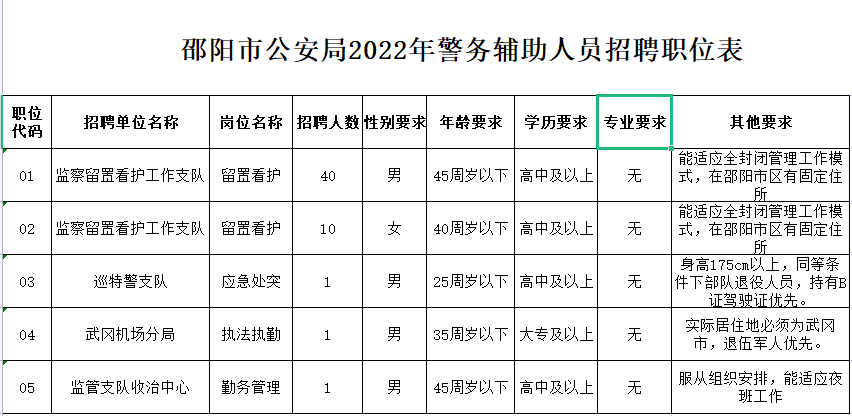 